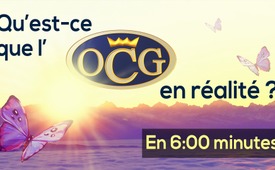 Qu’est-ce que l’OCG en réalité ?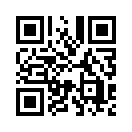 Les objectifs de l’OCG sont très simples : il ramène chaque personne, quel que soit son arrière-plan, à l’unité parfaite, à l’intelligence de l’essaim, à l’intuition naturelle. Parce que ce n’est pas seulement les animaux, qui ont des instincts, mais aussi les humains. Non seulement les fourmis, les abeilles, les oiseaux et autres essaims ont l’intelligence de l’essaim, mais aussi les humains.Les objectifs de l’OCG sont très simples : il ramène chaque personne, quel que soit son arrière-plan, à l’unité parfaite, à l’intelligence de l’essaim, à l’intuition naturelle. Parce que ce n’est pas seulement les animaux, qui ont des instincts, mais aussi les humains. Non seulement les fourmis, les abeilles, les oiseaux et autres essaims ont l’intelligence de l’essaim, mais aussi les humains. L’OCG le prouve avec des milliers de personnes différentes à travers toutes les religions, églises, camps politiques, sciences, cultures, etc. Notre génération s’arrime de façon pratique, à la Matrice Alpha divine, comme on peut l’appeler. Comment cela fonctionne exactement, je l’ai expliqué fondamentalement d’un point de vue chrétien dans 26 livres, près de 2 000 conférences, 9 longs métrages, etc., mais vous, les représentants des médias, vous avez persécutés tout ce matériel et vous l’avez écarté de tous les marchés.
L’OCG ne tient pas de liste de membres car il n’y a pas d’adhésion au sens bien connu du terme. L’OCG existe dans un engagement de cœur, dans une conscience profonde de l’unité de tous les peuples du monde. L’humanité est un organisme vivant avec des organes différents, qui s’estiment tous mutuellement, qui ont besoin les uns des autres et qui se complètent. Nous recevons constamment de nouvelles déclarations d’engagement de toutes les parties du monde, de plus de 200 pays et de plus de 40 langues. D’innombrables personnes de cette génération sont en train de reconnaître leur unité organique et de reconnaître que chaque cellule de l’organisme humain dépend existentiellement de l’autre. C’est pourquoi l’OCG proclame un amour inconditionnel pour tous, mais aussi une honnêteté, une vérité et une sincérité inconditionnelles. Cette génération émergente n’est plus dépendante de contrats, ni de liens commerciaux, ni de paiements, etc. Comme je l’ai expliqué au point 1, partout, les personnes de cette génération actuelle sont en train de suivre l’appel de la Matrice Alpha. L’OCG n’est donc pas une « église », mais un mouvement déclenché du ciel qui fait prendre conscience à la génération actuelle qu’elle est un organisme vivant. C’est un mouvement qui se développe « de lui-même » et partout. Cet organisme est donc indénombrable et vit, comme par exemple chaque groupe de fourmis etc., d’une omniprésente perception efficace et supérieure. Et de même qu’aucun essaim d’abeilles, aucun groupe de fourmis ou d’autres animaux n’a de dirigeant et que malgré tout, ils reconnaissent tous et au même moment ce qui est à faire, cela se passe ainsi de plus en plus parmi nous les êtres humains. L’OCG ne dépend pas d’Ivo Sasek ou de ses collaborateurs. L’OCG n’est qu’un petit terme collectif pour ce qui se passe partout dans le monde, indépendamment les uns des autres, simultanément, parallèlement dans toute cette génération – parmi toutes les religions, cultures, orientations politiques, etc. Il s’agit d’un événement lié à une époque, pas d’une communauté, pas de quelque chose qui peut se faire humainement, s’organiser, se contrôler. 

Depuis plus de 35 ans, je suis au service non seulement de la Suisse, mais aussi de l'Allemagne et de l'Autriche à titre gracieux. J’ai réhabilité gratuitement des milliers de personnes qui étaient dans la drogue, l’alcool et toutes sortes de troubles psychiques. Je n’ai pas exigé un centime de mon pays et de tous les pays voisins pour mes services d’intérêts publics, je n’ai pas demandé d’exonération fiscale, au contraire, j’ai même fidèlement déclaré chaque don volontaire qui avait déjà été taxé. 
L'OCG est au service du pays ou de tous les pays par amour et reconnaissance volontaires.
Nous n’avons jamais été remerciés pour cela, mais nous le faisons malgré tout  par amour parce que nous avons tous besoin les uns des autres et que nous ne pouvons vivre les uns sans les autres. Avec l’OCG, nous démontrons comment une démocratie peut se développer sans effort – de l’enfance à la maturité – nous aimons et promouvons toutes les véritables démocraties, mais nous dénonçons les démocraties d’apparence. Vous pouvez visiter tous nos sites web depuis de nombreuses années et voir de vos propres yeux combien la joie et le bonheur rayonnent des personnes que vous y voyez. A leur tour, toutes ces personnes aident gratuitement d’autres personnes à se remettre sur pieds. Des milliers de personnes peuvent à nouveau travailler, payer des impôts, fonder des familles et mener une vie normale. 
Seule la vérité triomphera, ainsi que ceux qui vivent dans la vérité. »de es.Sources:www.sasek.tv/gegendarstellungCela pourrait aussi vous intéresser:#IvoSasek-fr - www.kla.tv/IvoSasek-fr

#ORF-fr - Tentative d'intimidation contre le fondateur de Kla.TV, Ivo Sasek - www.kla.tv/ORF-fr

#BatailleMediatique - médiatique contre Ivo Sasek le fondateur de Kla.TV - www.kla.tv/BatailleMediatique

#OCG-fr - Qu'est-ce que l'OCG ? - www.kla.tv/OCG-frKla.TV – Des nouvelles alternatives... libres – indépendantes – non censurées...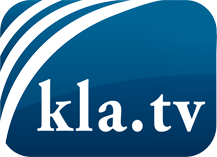 ce que les médias ne devraient pas dissimuler...peu entendu, du peuple pour le peuple...des informations régulières sur www.kla.tv/frÇa vaut la peine de rester avec nous! Vous pouvez vous abonner gratuitement à notre newsletter: www.kla.tv/abo-frAvis de sécurité:Les contre voix sont malheureusement de plus en plus censurées et réprimées. Tant que nous ne nous orientons pas en fonction des intérêts et des idéologies de la système presse, nous devons toujours nous attendre à ce que des prétextes soient recherchés pour bloquer ou supprimer Kla.TV.Alors mettez-vous dès aujourd’hui en réseau en dehors d’internet!
Cliquez ici: www.kla.tv/vernetzung&lang=frLicence:    Licence Creative Commons avec attribution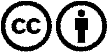 Il est permis de diffuser et d’utiliser notre matériel avec l’attribution! Toutefois, le matériel ne peut pas être utilisé hors contexte.
Cependant pour les institutions financées avec la redevance audio-visuelle, ceci n’est autorisé qu’avec notre accord. Des infractions peuvent entraîner des poursuites.